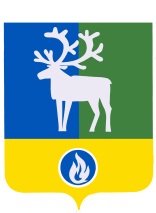 БЕЛОЯРСКИЙ РАЙОНХАНТЫ-МАНСИЙСКИЙ АВТОНОМНЫЙ ОКРУГ - ЮГРААДМИНИСТРАЦИЯ  БЕЛОЯРСКОГО РАЙОНАПРОЕКТПОСТАНОВЛЕНИЕот «___»__________2022 года                                                                                         № _____О признании утратившим силу постановления администрации Белоярского района от 5 сентября 2013 года № 1272	П о с т а н о в л я ю:	1. Признать утратившим силу постановление администрации Белоярского района от 5 сентября 2013 года № 1272 «Об утверждении Примерного перечня показателей эффективности деятельности муниципальных учреждений культуры Белоярского района, их руководителей и работников по видам учреждений и основным категориям работников».	2. Опубликовать настоящее постановление в газете «Белоярские вести. Официальный выпуск».	3. Настоящее постановление вступает в силу после его официального опубликования.	4. Контроль за выполнением постановления возложить на заместителя главы по социальным вопросам Белоярского района Сокол Н.В.  Глава Белоярского района                                                                                     С.П. Маненков